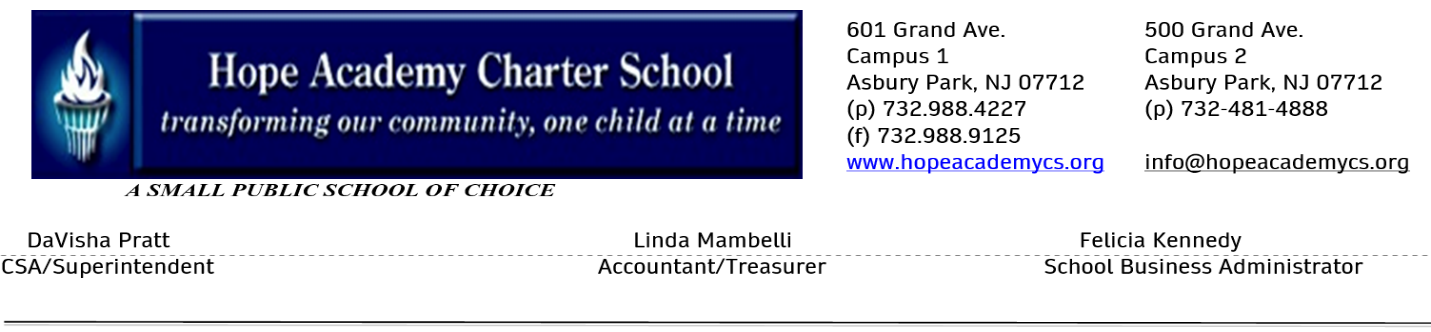 Hope Academy Charter School’sFree Breakfast Program & Breakfast After-the-Bell2022-2023Breakfast time: 8-8:15amAfter-the-Bell time: 8:16am-8:40am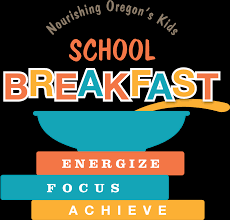 